В целях уточнения состава аттестационной комиссии Агентства лесного хозяйства и охраны животного мира Камчатского края  ПРИКАЗЫВАЮ:Внести в приложение № 1 к приказу Агентства лесного хозяйства и охраны животного мира Камчатского края от 18.10.2011 № 137-пр «Об аттестационной комиссии Агентства лесного хозяйства и охраны животного мира Камчатского края» следующие изменения:- вывести из состава аттестационной комиссии Агентства лесного хозяйства и охраны животного мира Камчатского края (далее - комиссия) Усову Екатерину Михайловну, заместителя начальника отдела организационно-правового обеспечения, секретаря комиссии;- ввести в состав комиссии Куклину Ирину Владимировну, главного специалиста-эксперта отдела организационно-правового обеспечения, секретарем комиссии.2. Настоящий приказ вступает в силу через 10 дней после его официального опубликования.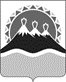 АГЕНТСТВО ЛЕСНОГО ХОЗЯЙСТВА И ОХРАНЫ ЖИВОТНОГО МИРА КАМЧАТСКОГО КРАЯПРИКАЗАГЕНТСТВО ЛЕСНОГО ХОЗЯЙСТВА И ОХРАНЫ ЖИВОТНОГО МИРА КАМЧАТСКОГО КРАЯПРИКАЗАГЕНТСТВО ЛЕСНОГО ХОЗЯЙСТВА И ОХРАНЫ ЖИВОТНОГО МИРА КАМЧАТСКОГО КРАЯПРИКАЗАГЕНТСТВО ЛЕСНОГО ХОЗЯЙСТВА И ОХРАНЫ ЖИВОТНОГО МИРА КАМЧАТСКОГО КРАЯПРИКАЗАГЕНТСТВО ЛЕСНОГО ХОЗЯЙСТВА И ОХРАНЫ ЖИВОТНОГО МИРА КАМЧАТСКОГО КРАЯПРИКАЗАГЕНТСТВО ЛЕСНОГО ХОЗЯЙСТВА И ОХРАНЫ ЖИВОТНОГО МИРА КАМЧАТСКОГО КРАЯПРИКАЗ№г. Петропавловск-Камчатскийг. Петропавловск-Камчатскийг. Петропавловск-Камчатскийг. Петропавловск-КамчатскийО внесении изменений в приложение № 1 к приказу Агентства лесного хозяйства и охраны животного мира Камчатского края от 18.10.2011 № 137-пр «Об аттестационной комиссии Агентства лесного хозяйства и охраны животного мира Камчатского края»О внесении изменений в приложение № 1 к приказу Агентства лесного хозяйства и охраны животного мира Камчатского края от 18.10.2011 № 137-пр «Об аттестационной комиссии Агентства лесного хозяйства и охраны животного мира Камчатского края»О внесении изменений в приложение № 1 к приказу Агентства лесного хозяйства и охраны животного мира Камчатского края от 18.10.2011 № 137-пр «Об аттестационной комиссии Агентства лесного хозяйства и охраны животного мира Камчатского края»О внесении изменений в приложение № 1 к приказу Агентства лесного хозяйства и охраны животного мира Камчатского края от 18.10.2011 № 137-пр «Об аттестационной комиссии Агентства лесного хозяйства и охраны животного мира Камчатского края»О внесении изменений в приложение № 1 к приказу Агентства лесного хозяйства и охраны животного мира Камчатского края от 18.10.2011 № 137-пр «Об аттестационной комиссии Агентства лесного хозяйства и охраны животного мира Камчатского края»Руководитель Агентства      В.Г. Горлов 